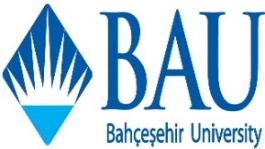 BAHÇEŞEHİR ÜNİVERSİTESİSTRATEJİ GELİŞTİRME VE PLANLAMA DAİRE BAŞKANLIĞIYürürlük Tarihi01.06.2021BAHÇEŞEHİR ÜNİVERSİTESİSTRATEJİ GELİŞTİRME VE PLANLAMA DAİRE BAŞKANLIĞIRevizyon Tarihi-TOPLANTI TUTANAĞI FORMURevizyon NoToplantı Tarihi17.02.2022Toplantı Saati11.30 – 12.00Toplantının GündemiKİDR 2021Katılan Birimler/Kişiler Kalite Yönetim Birimi, Finans Direktörlüğü (Tuğrul Gürdal)Görüşülen KonularKİDR 2021 Finansal YönetimAlınan KararlarKurum İçi Değerlendirme Raporu Hazırlama Kılavuzu Sürüm 3.0’da “A.3.3 Finansal Yönetim” başlığı altındaki maddeler ve rapora eklenebilecek örnek kanıtlar hakkında bilgi alışverişi yapıldı.YÖKAK İzleme Programı’nda merkezi bütçe ile yönetim konusunda gelen iyileştirme önerileri doğrultusunda fikir alışverişi yapıldı. Bütçesi olan birimler görüşüldü.